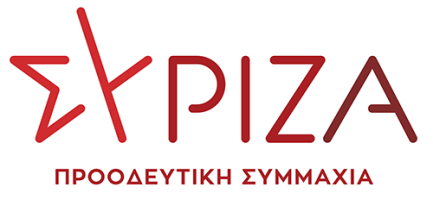 Προς το Προεδρείο της Βουλής των ΕλλήνωνΑΝΑΦΟΡΑΓια τους κ. Υπουργούς Κλιματικής Κρίσης και Πολιτικής ΠροστασίαςΥγείαςΟικονομικών Εθνικής ΆμυναςΕσωτερικώνΥποδομών και ΜεταφορώνΘέμα: «Ανάπτυξη Βάσης Ετοιμότητας-Επιφυλακής στο Ηράκλειο»Καταθέτουμε αναφορά, το αίτημα του Σωματείου Εργαζομένων ΕΚΑΒ 4ης Περιφέρειας Κρήτης σχετικά με την ανάπτυξη βάσης ετοιμότητας – επιφυλακής στο Ηράκλειο και τη δυνατότητα που έχει το ΕΚΑΒ να χρησιμοποιεί τα εναέρια μέσα. Επισυνάπτεται το σχετικό αίτημα. Παρακαλούμε για την εξέταση του αιτήματος και την ενημέρωσή μας  σχετικά με τις ενέργειες στις οποίες θα προβείτε.Αθήνα, 31/10/2022Οι καταθέτοντες ΒουλευτέςΒαρδάκης ΣωκράτηςΗγουμενίδης ΝικόλαοςΘραψανιώτης ΕμμανουήλΜαμουλάκης Χαράλαμπος (Χάρης)Πολάκης Παύλος